Осторожно! Спайсы убивают!Привыкание к ним развивается гораздо быстрее, чем к тому же героину или марихуане, а «синдром отмены» протекает намного тяжелее. Вещества, содержащиеся в курительных «миксах», вызывают галлюцинации, состояние острого психоза и потерю контроля над собой.Эти мифы  наркоторговцы пытаются донести довашего сознания различными способами: через объекты розничной торговли, в том числе дистанционным способом, используя столь популярное средство коммуникации как Интернет, «наружную рекламу» (заборы, двери подъездов и др.), а также отдельными физическими лицами в местах массового скопления людей (вокзалы, аэропорты, рынки) и на прилегающих к ним территориях.  При этом  указанная продукция реализуется без каких-либо документов, удостоверяющих их безопасность для жизни и здоровья человека, а также документов — изготовителя, поставщика, подтверждающих их происхождение.Последствия употребления курительных смесей.поражение центральной нервной системы, как следствие, снижение памяти, внимания, интеллектуальных способностей, нарушения речи, мыслительной деятельности (понимания), координации движений, режима сна, потеря эмоционального контроля (резкие перепады настроения); психозы; психические нарушения различной степени тяжести вплоть до полного распада личности (подобные при шизофрении); депрессии;изменение генетического кода (как следствие, негативное воздействие на репродуктивную систему: врожденные аномалии у потомства); снижение иммунитета;нарушение гормонального фона;риск развития сахарного диабета, рака легких и т. д.;поражение сердечно-сосудистой системы; отравление от передозировки, смерть и др.Признаки отравления курительными смесями:рвота, судороги, подъем артериального давления, учащенное сердцебиение, галлюцинации, психоз, отсутствие реакции на внешние раздражители, коматозное состояние.единственной ценности по имени «наркотик», потеря смысла жизни, опустошенность, одиночество и др.; разрушение социальных связей: потеря семьи, друзей;потеря работы, учебы, ограничения в получении специальности, невозможности вождения транспорта, получения разрешения на приобретение оружия, запрет на некоторые виды профессиональной деятельности; связь с криминальными кругами, риск вовлечения в незаконный оборот наркотиков и привлеченияк уголовной ответственности, воровство и другие преступления.ПОМНИТЕ!Если вам известно о местах сбыта курительных смесей, обращайтесь в полицию по месту жительства,  тем самым  вы спасёте жизнь своих сверстников! Управление наркоконтроля по УР………………………………(3412)44-77-33Телефон доверия МВД по УР……………………………………(3412)93-43-73                                                                                                          (3412)93-45-75Республиканский наркологический диспансер…………………(3412)71-59-48телефон доверия……………………………………………………(3412)71-53-33приемное отделение (круглосуточно)………………………….....(3412)71-48-48Центр профилактики наркомании г. Ижевск…………………….(3412)58-87-61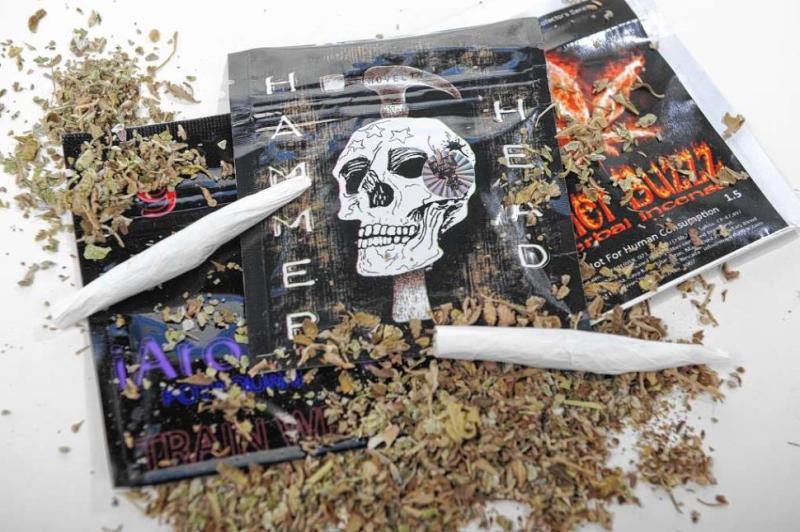 Медицинские работники, психотерапевты и психологи бьют тревогу: в России отчётливо наблюдается тенденция к увеличению потребления молодежью, так называемых курительных смесей.О вреде курительных смесей заговорили давно: большинство их обладает серьёзным психотропным эффектом и длительным токсическим действием. В Интернете предлагаются курительные смеси на заказ, продавцы «смертью» уверяют, что это абсолютно безвредно и легально. Распространители курительных смесей создали множество мифов, ориентированных на вовлечение молодежи в процесс наркотизации.  Вот некоторые из них: «Spice» — не наркотик и зависимость от употребления не развивается,«Spice» — это безопасная ароматическая смесь и т.п.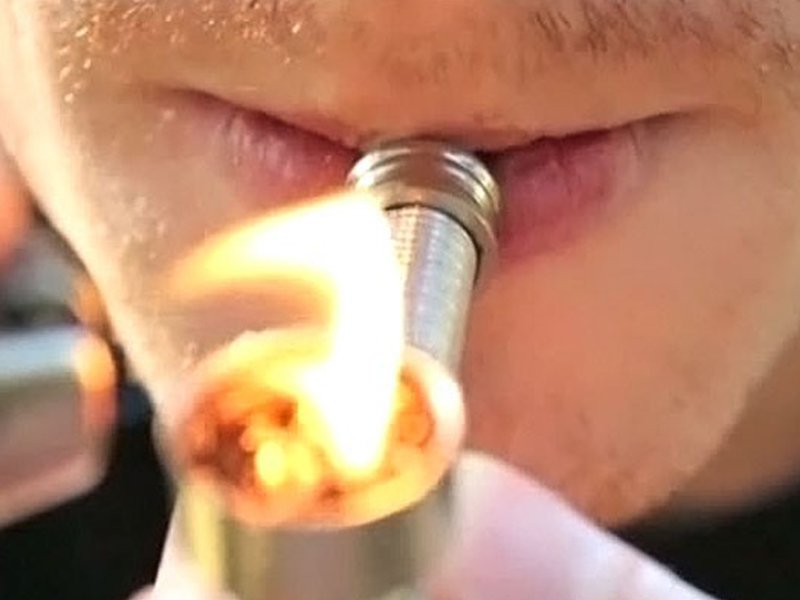 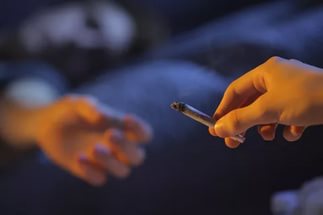 Задумайтесь, будут ли безвредный и сертифицированный товар рекламировать с помощью надписи на грязных заборах, гаражах и т. д., когда весь цивилизованный мир использует для этих целей СМИ. Конечно же, нет. Но ведь, чтобы разместить рекламу на ТВ или радио необходимо предоставить сертификаты качества, санитарно-эпидемиологическое заключение, которых как вы понимаете, у наркоторговцев нет.В последнее время медиками изучалась так называемая «безобидность» курительных смесей. Они пришли к выводу, что употребление смесей вызывает: развитие психической и физической зависимости также как и при употреблении других видов наркотических веществ; 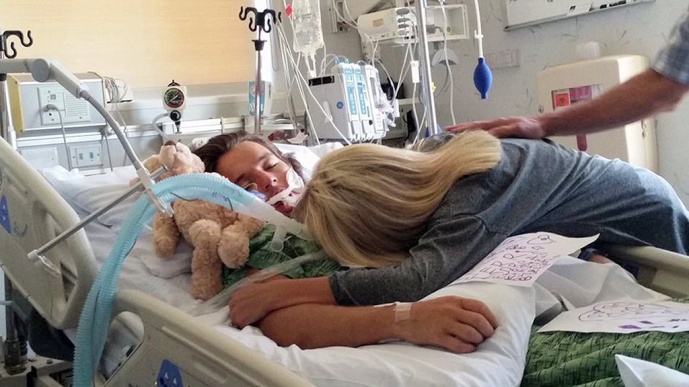 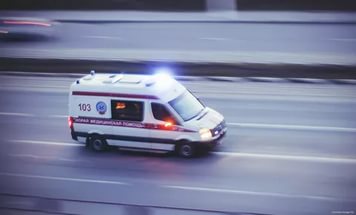 При появлении первых признаков отравления необходимо срочно вызвать бригаду скорой медицинской помощи.Социально-психологические последствия употребления курительных смесей, характерные  для наркомании: разрушение своей личности: равнодушие к самому себе, своему будущему и близким людям, ослабление воли, преобладание 